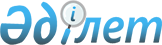 Об утверждении Единых правил осуществления государственного учета жилищного фонда Республики КазахстанПриказ Министра национальной экономики Республики Казахстан от 19 февраля 2015 года № 110. Зарегистрирован в Министерстве юстиции Республики Казахстан 26 марта 2015 года № 10525.
      В соответствии с подпунктом 10-12) статьи 10-2 Закона Республики Казахстан "О жилищных отношениях" ПРИКАЗЫВАЮ:
      1. Утвердить прилагаемые Единые правила осуществления государственного учета жилищного фонда Республики Казахстан.
      2. Комитету по делам строительства, жилищно-коммунального хозяйства и управления земельными ресурсами Министерства национальной экономики Республики Казахстан в установленном законодательством порядке обеспечить:
      1) государственную регистрацию настоящего приказа в Министерстве юстиции Республики Казахстан;
      2) в течение десяти календарных дней после государственной регистрации настоящего приказа его направление на официальное опубликование в периодических печатных изданиях и в информационно-правовой системе "Әділет";
      3) размещение настоящего приказа на интернет-ресурсе Министерства национальной экономики Республики Казахстан.
      3. Контроль за исполнением настоящего приказа возложить на курирующего вице-министра национальной экономики Республики Казахстан.
      4. Настоящий приказ вводится в действие по истечении десяти календарных дней после дня его первого официального опубликования. Единые
правила осуществления государственного учета
жилищного фонда Республики Казахстан
1. Общие положения
      1. Настоящие Единые правила осуществления государственного учета жилищного фонда Республики Казахстан (далее - Правила) разработаны в соответствии с подпунктом 10-12) статьи 10-2 Закона Республики Казахстан от 16 апреля 1997 года "О жилищных отношениях" и Закона Республики Казахстан от 19 марта 2010 года "О государственной статистике" и определяют единый порядок осуществления государственного учета жилищного фонда Республики Казахстан.
      2. Основной задачей государственного учета жилищного фонда Республики Казахстан является получение информации о наличии, местоположении, количественном и качественном составе, техническом состоянии, уровне благоустройства и стоимости жилищ всех форм собственности и изменении этих показателей.
      3. Жилищный фонд - находящиеся на территории Республики Казахстан жилища всех форм собственности. Жилищный фонд Республики Казахстан включает частный и государственный жилищные фонды.
      4. В жилищный фонд не входят нежилые помещения в жилых домах. 2. Государственный учет жилищного фонда
Республики Казахстан
      5. Государственный учет жилищного фонда осуществляется путем ведения статистического регистра жилищного фонда, формируемого на основе данных из Государственной базы данных "Регистр недвижимости" Министерства юстиции Республики Казахстан (далее - ГБД РН), из местных исполнительных органов по аварийности домов, похозяйственного учета в населенных пунктах и общегосударственных статистических наблюдений.
      6. Разработка методических рекомендаций по ведению статистического регистра жилищного фонда, а также его ведение возлагается на Комитет по статистике Министерства национальной экономики Республики Казахстан (далее - Комитет).
      7. Перечень информации, содержащейся в статистическом регистре жилищного фонда, приведен в приложении 1 к настоящим Правилам.
      8. Перечень информации, подлежащей передаче из ГБД РН в Комитет, приведен в приложении 2 к настоящим Правилам.
      9. Для передачи информации из ГБД РН в Комитет используется единая транспортная среда государственных органов. Передача информации осуществляется ежедневно.
      10. Перечень информации, подлежащей обновлению в статистическом регистре жилищного фонда на основании регистрационных записей похозяйственного учета, приведен в приложении 3 к настоящим Правилам.
      11. Внесение изменений в статистический регистр жилищного фонда на основании информации из местных исполнительных органов по аварийности домов и общегосударственных статистических наблюдений производится в сроки, согласно плану статистических работ на соответствующий год, утверждаемому уполномоченным органом.
      12. Статистическая информация о состоянии жилищного фонда подлежит распространению в соответствии с планом статистических работ на соответствующий год, утверждаемым уполномоченным органом.
      13. Конфиденциальность информации, содержащейся в статистическом регистре жилищного фонда, гарантируется в соответствии с законодательством Республики Казахстан в области государственной статистики. Перечень
информации, содержащейся
в статистическом регистре жилищного фонда
      1. Адрес объекта
      2. Код КАТО
      3. Кадастровый номер
      4. Год ввода в эксплуатацию
      5. Код РКА
      6. Ситуация дома
      7. Этажность
      8. Тип жилого дома
      9. Материал стен
      10. Причина выбытия дома
      11. Количество квартир
      12. Количество жилых квартир
      13. Наличие электроплиты
      14. Наличие газа сетевого
      15. Наличие газа сжиженного
      16. Наличие отопления от ТЭЦ
      17. Наличие отопления печного
      18. Наличие отопления от индивидуальной установки
      19. Наличие горячего водоснабжения
      20. Наличие горячего водоснабжения от индивидуальных водонагревателей
      21. Наличие водопровода
      22. Наличие канализации
      23. Наличие ванны или душа
      24. Наличие электричества
      25. Номер квартиры
      26. Ситуация квартиры
      27. Этаж
      28. Количество комнат
      29. Количество проживающих
      30. Количество домохозяйств
      31. Общая площадь жилища
      32. Жилая площадь жилища
      33. Вид собственности
      34. Сумма сделки по договору купли-продажи
      35. Сумма сделки по договору купли-продажи на дату
      36. Стоимость для целей налогообложения
      37. Дата проведения оценки для целей налогообложения Перечень информации, подлежащей передаче из ГБД РН
в Комитет по статистике
      Сведения о жилых домах
      1. Адрес объекта
      2. Код КАТО
      3. Код РКА
      4. Кадастровый номер
      5. Материалы наружных стен
      6. Год ввода в эксплуатацию
      7. Этажность
      8. Количество квартир
      9. Количество жилых квартир
      10. Наличие электроплиты
      11. Наличие газа сетевого
      12. Наличие отопления от ТЭЦ
      13. Наличие отопления печного
      14. Наличие отопления от индивидуальной установки
      15. Наличие горячего водоснабжения
      16. Наличие горячего водоснабжения от индивидуальных водонагревателей
      17. Наличие водопровода
      18. Наличие канализации
      19. Наличие ванны или душа
                                 Сведения о жилых помещениях (квартирах)
      1. Код РКА
      2. Кадастровый номер
      3. Номер квартиры
      4. Правообладатели
      5. Этаж
      6. Количество комнат
      7. Общая площадь жилища
      8. Жилая площадь жилища
      9. Форма собственности
      10. Сумма сделки по договору купли-продажи
      11. Дата сделки
      12. Стоимость для целей налогообложения
      13. Дата проведения оценки для целей налогообложения  Перечень
информации, подлежащей обновлению
в статистическом регистре жилищного фонда
на основании регистрационных записей
похозяйственного учета
      1. Адрес объекта
      2. Тип жилого дома
      3. Вид собственности
      4. Количество комнат
      5. Материалы наружных стен жилого дома
      6. Наличие электроплиты
      7. Наличие газа сетевого
      8. Наличие газа сжиженного
      9. Наличие отопления от ТЭЦ
      10. Наличие отопления печного
      11. Наличие отопления от индивидуальной установки
      12. Наличие горячего водоснабжения
      13. Наличие горячего водоснабжения от индивидуальных водонагревателей
      14. Наличие водопровода
      15. Наличие канализации
      16. Наличие ванны или душа
      17. Наличие электричества
      18. Общая площадь жилища
      19. Жилая площадь жилища
					© 2012. РГП на ПХВ «Институт законодательства и правовой информации Республики Казахстан» Министерства юстиции Республики Казахстан
				
Министр
Е.ДосаевУтверждены
приказом Министра
национальной экономики
Республики Казахстан
от 19 февраля 2015 года № 110Приложение 1
к Единым правилам
государственного
учета жилищного фонда
Республики КазахстанПриложение 2
к Единым правилам
государственного
учета жилищного фонда
Республики КазахстанПриложение 3
к Единым правилам
государственного
учета жилищного фонда
Республики Казахстан